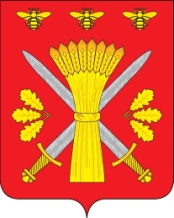 РОССИЙСКАЯ ФЕДЕРАЦИЯОРЛОВСКАЯ ОБЛАСТЬ__________АДМИНИСТРАЦИЯ ТРОСНЯНСКОГО РАЙОНА_________РАСПОРЯЖЕНИЕ« 7 » июля 2020 года                                                                 № 97-рО назначении публичных слушаний о внесении изменений проект планировки и проект межевания территории линейного объекта «Строительствоводопроводных сетей д. Сомово, д. Саковнинки, д. Козловка Троснянского района Орловской области»Рассмотрев материалы о внесении изменений в проект планировки и проект межевания территории для строительства линейного объекта «Строительство водопроводных сетей д. Сомово, д. Саковнинки, д. Козловка Троснянского района Орловской области», руководствуясь ст. 5.1, ст. 42, 43, 45, 46 Градостроительного кодекса Российской Федерации, ст. 28 Федерального закона от 6 октября 2003 года № 131-ФЗ «Об общих принципах организации местного самоуправления в Российской Федерации», решением Троснянского районного Совета народных депутатов от 21.08.2018 № 137 «Об утверждении Положений о порядке организации и проведения общественных обсуждений или публичных слушаний по вопросам, регулирующим градостроительную деятельность на территории сельских поселений Троснянского района Орловской области»:1. Провести публичные слушания для обсуждения внесения изменений в проект планировки и проект межевания территории для строительства линейного объекта «Строительство водопроводных сетей д. Сомово, д. Саковнинки, д. Козловка Троснянского района Орловской области».2. Публичные слушания провести 12 августа 2020 года в 10 час. 00 мин. в администрации Троснянского района Орловской области по адресу: Орловская область, Троснянский район, с. Тросна, ул. Ленина, д. 4.В обсуждении рассматриваемого вопроса вправе участвовать жители Троснянского района и иные заинтересованные лица. Участники публичных слушаний вправе выступать (до 5 минут) по предмету обсуждения, обращаться с предложениями, замечаниями, вопросами и рекомендациями к председательствующему.3. Комиссии по землепользованию и застройке Троснянского района в течение всего периода размещения проекта планировки и проекта межевания территории линейного объекта организовать проведение экспозиции указанных проектов, проводить консультирование посетителей экспозиции по адресу: Орловская область, Троснянский район, с. Тросна, ул. Ленина, д. 4, кабинет отдела строительства, архитектуры и ЖКХ в рабочие дни с 9-00 до 17-00 часов (перерыв на обед с 13-00 до 14-00 часов). Посещение указанной экспозиции возможно с даты размещения проектов до даты проведения публичных слушаний.4. Порядок приема предложений и замечаний по обсуждаемому вопросу:4.1. Участники публичных слушаний могут представить в администрацию Троснянского района Орловской области предложения и замечания для включения их в протокол публичных слушаний по адресу: Орловская область, Троснянский район, с. Тросна, ул. Ленина, д. 4, кабинет отдела строительства, архитектуры и ЖКХ в рабочие дни с 9.00 до 17.00 час.4.2. Предложения и замечания подаются в соответствии с требованиями ч. 10, 12, 13 статьи 5.1 Градостроительного кодекса Российской Федерации. Предложения и замечания должны содержать конкретные рекомендации по рассматриваемому вопросу.4.3. Представленные предложения, замечания, рекомендации и иные информационные материалы подлежат обязательному рассмотрению на публичных слушаниях.5. Опубликовать настоящее распоряжение в районной газете "Сельские зори" и разместить на официальном Интернет-сайте администрации Троснянского района.6. Контроль за исполнением распоряжения возложить на заместителя главы администрации района Фроловичева А. В.Глава района                                                                                      А. И. Насонов